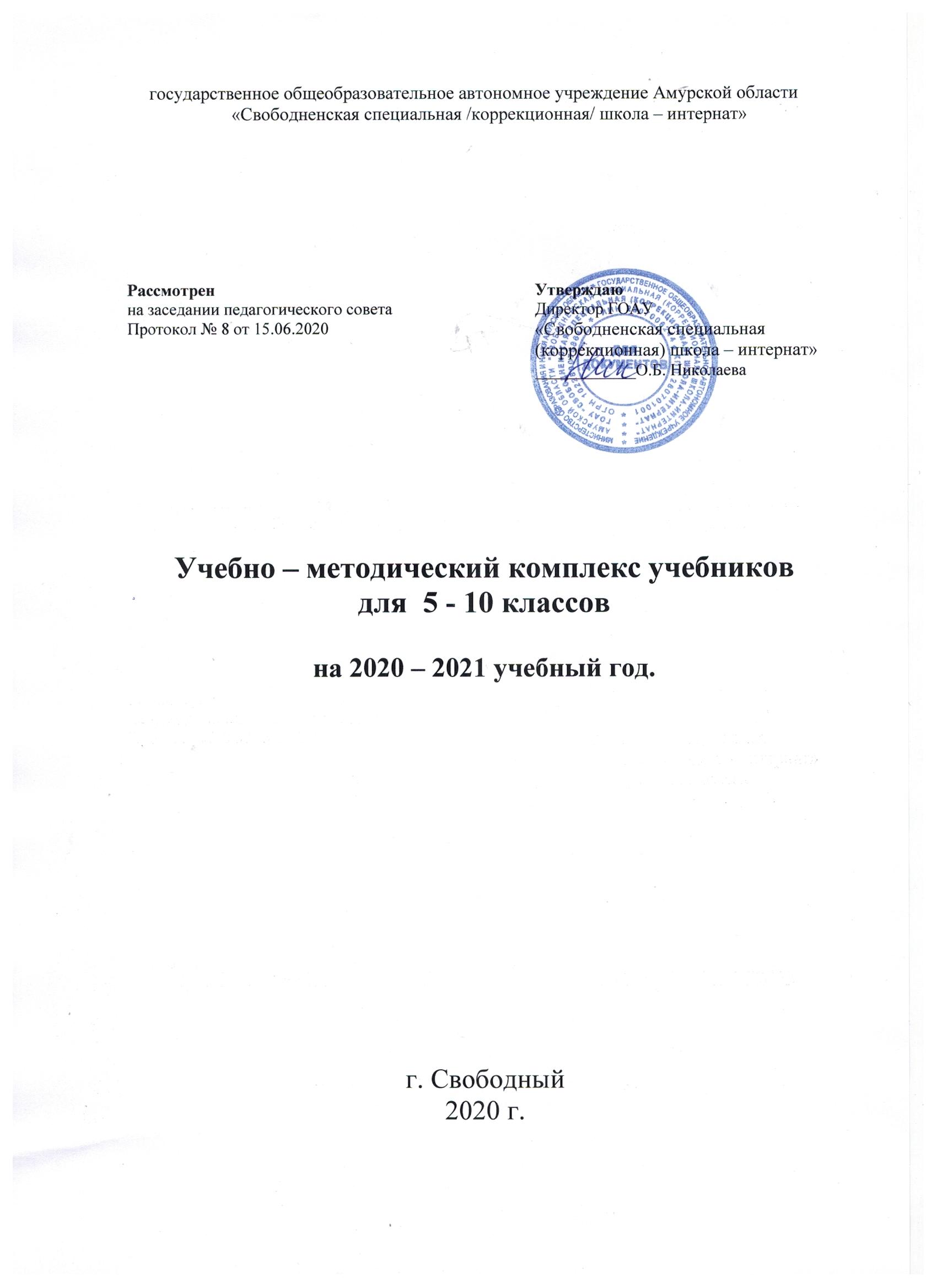 Филология /предметная область/Русский язык /учебный предмет/Литература /учебный предмет/Английский язык /учебный предмет/Общественно – научные предметы /предметная область/История России /учебный предмет/Всеобщая история /учебный предмет/Обществознание /учебный предмет/География /учебный предмет/Математика и информатика /предметная область/Математика /учебный предмет/Алгебра /учебный предмет/Геометрия /учебный предмет/Информатика / учебный предмет/Естественно – научные предметы /предметная область/        Физика /учебный предмет/         Биология /учебный предмет/         Химия /учебный предмет/Искусство /предметная область/      Изобразительное искусство /учебный предмет/        Музыка /учебный предмет/Технология /предметная область/       Технология /учебный предмет/ Социально – бытовая ориентировка /учебный предмет/Физическая культура и основы безопасности жизнедеятельности /предметная область/      Физическая культура /учебный предмет/ Основы безопасности жизнедеятельности /учебный предмет/Библиотекарь ГОАУ «Свободненская специальная /коррекционная/ школа – интернат», 1-ое отделение - Попова В. А.КлассПрограммаНазвание учебникаМетодические пособия5А5ВАдаптированная общеобразова –тельная программаЛадыженская Т. А., Баранов М. Т., Тростенцова Л. А. и др. Русский язык: Учебник для 5 класса в 2-х частях для общеобразовательных организаций. – М.: Просвещение, 2020 г.Якубовская Э. В.,  Галунчикова Н. Г. Русский язык: Учебник для 5 класса общеобразовательных организаций, реализующих адаптированные основные общеобраз. программы. – М.: Просвещение, 2020 г.Аксенова Л. А. и др. Контрольные и проверочные работы по русскому языку к учебнику Ладыженской Т. А.  и др. Русский язык. 5 класс. – М.: Экзамен, 2018г. Богданова Г. А. Тестовые задания по русскому языку. 5 класс. – М.: Просвещение, 2020 г.Правила по русскому языку. Сост. Клюхина И. В. 5 – 6 класс. – М., 2016 г.Нефедова Е. А. и др. 550 правил и упражнений по русскому языку. 5-8 классы. – М.,2015 г  Якубовская Э. В., Шишкова М. И. и др. Рабочие программы по учебным предметам ФГОС образования обучающихся с интеллектуальными нарушениями. Вариант 1. 5–9 кл. Русский язык. – М.: Просвещение, 2019 г.6А6ВАдаптированная общеобразова –тельная программаБаранов М. Т., Ладыженская Т. А., Тростенцова Л. А. и др. Русский язык: Учебник для 6 класса в 2-х частях для общеобразовательных организаций. – М.: Просвещение, 2019 г.Баранов М. Т., Ладыженская Т. А., Тростенцова Л. А. и др. Русский язык: Учебник для 6 класса в 2-х частях для общеобразовательных организаций. – М.: Просвещение, 2020 г.Галунчикова Н. Г. Якубовская Э. В. Русский язык: Учебник для 6 класса общеобразовательных организаций, реализующих адаптированные основные общеобраз. программы. – М.: Просвещение, 2017 г.Черногрудова Е. П. Дидактический  материал по русскому языку к учебнику Баранов М. Т. и др. Русский язык. 6 класс. – М.: Экзамен, 2016 г.Контрольно – измерительные материалы: Русский язык. 6 класс. – М., Вако, 2010 г. Нефедова Е. А. и др. 550 правил и упражнений по русскому языку. 5-8 классы. – М.,2015 г.Якубовская Э. В., Шишкова М. И. и др. Рабочие программы по учебным предметам ФГОС образования обучающихся с интеллектуальными нарушениями. Вариант 1. 5–9 кл. Русский язык. – М.: Просвещение, 2019 г.7А7ВАдаптированная общеобразова –тельная программаБаранов М. Т., Ладыженская Т. А., Тростенцова Л. А. и др. Русский язык: Учебник для 7 класса в 2-х частях для общеобразовательных организаций. – М.: Просвещение, 2019 г.Баранов М. Т., Ладыженская Т. А., Тростенцова Л. А. и др. Русский язык: Учебник для слабовидящих в 2-х частях для общеобразоват. организаций. – М.: Просвещение, 2020 г.Галунчикова Н. Г. Якубовская Э. В. Русский язык: Учебник для 7 класса общеобразовательных организаций, реализующих адаптированные основные общеобраз. программы. – М.: Просвещение, 2017 г.Нефедова Е. А. и др. 550 правил и упражнений по русскому языку. 5-8 классы. – М.,2015 г.Баранова М. Т., Тростенцова Л. А. и др. Поурочные разработки к учебнику Баранова М. Т. и др. Русский язык.  7 класс. - В электронном виде.Якубовская Э. В., Шишкова М. И. и др. Рабочие программы по учебным предметам ФГОС образования обучающихся с интеллектуальными нарушениями. Вариант 1. 5–9 кл. Русский язык. – М.: Просвещение, 2019 г.8А8ВАдаптированная общеобразова –тельная программаТростенцова Л. А. Ладыженская Т. А., Дейкина А. Д. и др. Русский язык: Учебник для 8 класса для общеобразоват. организаций. – М.: Просвещение, 2018 г.Бархударов С. Г., Крючков С. Е,, Максимов Л. Ю. и др.  Русский язык: Учебник. – М.: Просвещение, 2020 г.Бархударов С. Г., Крючков С. Е,, Максимов Л. Ю. и др.  Русский язык: Учебник для слабовидящих в 2-х частях – М.: Просвещение, 2020 г.Галунчикова Н. Г. Якубовская Э. В. Русский язык: Учебник для 9 класса общеобразовательных организаций, реализующих адаптированные основные общеобраз. программы. – М.: Просвещение, 2017 г.Нефедова Е. А. и др. 550 правил и упражнений по русскому языку. 5-8 классы. – М.,2015 г.Тростенцова Л. А. и др. Поурочные разработки к учебнику Тростенцова Л. А. и др. Русский язык.  8 класс. - В электронном виде.Якубовская Э. В., Шишкова М. И. и др. Рабочие программы по учебным предметам ФГОС образования обучающихся с интеллектуальными нарушениями. Вариант 1. 5–9 кл. Русский язык. – М.: Просвещение, 2019 г.9А9ВАдаптированная общеобразова –тельная программаТростенцова Л. А. Ладыженская Т. А., Дейкина А. Д. и др. Русский язык: Учебник для 9 класса  для общеобразоват. организаций. – М.: Просвещение, 2018 г.Бархударов С. Г., Крючков С. Е., Максимов Л. Ю. и др. Русский язык: Учебник для слабовидящих в 2-х частях. – М.: Просвещение, 2020 г.Галунчикова Н. Г. Якубовская Э. В. Русский язык: Учебник для 9 класса общеобразовательных организаций, реализующих адаптированные основные общеобраз. программы. – М.: Просвещение, 2017 г.Тростенцова Л. А. и др. Поурочные разработки к учебнику Баранова М. Т. и др. Русский язык.  9 класс. - В электронном виде.Якубовская Э. В., Шишкова М. И. и др. Рабочие программы по учебным предметам ФГОС образования обучающихся с интеллектуальными нарушениями. Вариант 1. 5–9 кл. Русский язык. – М.: Просвещение, 2019 г.10ААдаптированная общеобразова –тельная программаТростенцова Л. А. Ладыженская Т. А., Дейкина А. Д. и др. Русский язык: Учебник для  9 класса  для общеобразовательных организаций. – М.: Просвещение, 2018 г.Бархударов С. Г., Крючков С. Е., Максимов Л. Ю. и др. Русский язык: Учебник для слабовидящих в 2-х частях. – М.: Просвещение, 2020 г.Тростенцова Л. А. и др. Поурочные разработки к учебнику Баранова М. Т. и др. Русский язык.  9 класс. - В электронном виде.КлассПрограммаНазвание учебникаМетодическое пособие5А5ВАдаптированная общеобразова –тельная программаКоровина В. Я., Журавлев В. П., Коровин В. И. Литература: Учебник в 2-х частях для 5 класса для общеобразовательных организаций. – М.: Просвещение, 2020 г.Чтение: Автор – сост Малышева З. Ф. Учебник для 5 класса  общеобразовательных организаций, реализующих адаптированные основные общеобраз. программы. – М.: Просвещение, 2020 г.Беляева Н. В. Уроки литерат. в 5 классе: Поуроч. разработки. В электр. виде.Рабочая програм. Литература. Предметная линия учебников под ред. В. Я. Коровиной. 5 – 9 классы. В электронном виде.Коровина В. Я. и др. Читаем, думаем, спорим…: Дидактические материалы по литературы. 5 класс. – М.: Просвещение, 2016 г.Якубовская Э. В., Шишкова М. И. и др. Рабочие программы по учебным предметам ФГОС образования обучающихся с интеллектуальными нарушениями. Вариант 1. 5–9 кл. Чтение. – М.: Просвещение, 2019 г.6А6ВАдаптированная общеобразова –тельная программаПолухина В. П., Коровина В. Я., Журавлев В. П. и др. Литература: Учебник в 2-х частях для 6 класса для общеобразовательных организаций. – М.: Просвещение, 2020 г.Чтение: Автор – сост Бгажнокова И. М., Погостина Е. С. Учебник для 6 класса  общеобразовательных организаций, реализующих адаптированные основные общеобраз. программы. – М.: Просвещение, 2017 г.Полухина В. П. и др. Читаем, думаем, спорим…: Дидактические материалы по литературы. 6 класс. – М.: Просвещение, 2016 г. Ахмадулинна Р. Г. и др. Литература: Рабочая тетрадь. 6 класс, М., 2016гБеляева Н. В. Уроки литературы в 6 классе. Поурочные разработки. В электронном виде.Рабочая программа. Литература. Предметная линия учебников под ред. В. Я. Коровиной. 5 – 9 классы. В электронном виде.Якубовская Э. В., Шишкова М. И. и др. Рабочие программы по учебным предметам ФГОС образования обучающихся с интеллектуальными нарушениями. Вариант 1. 5–9 кл. Чтение. – М.: Просвещение, 2019 г.7А7ВАдаптированная общеобразова –тельная программаКоровина В. Я., Журавлев В. П., Коровин В. И. Литература: Учебник в 2-х частях для 7 класса для общеобразовательных организаций. – М.: Просвещение, 2017 г.Коровина В. Я. и др. Литература: Учебник для слабовидящих в  5-ти книгах.  – М.: Просвещение, 2020 г.Чтение: Автор – сост Аксёнова А. К.. Учебник для 7 класса  общеобразовательных организаций, реализующих адаптированные основные общеобраз. программы. – М.: Просвещение, 2017 г.Беляева Н. В. Уроки литературы в 7 классе. Поурочные разработки. В электронном виде.Рабочая программа. Литература. Предметная линия учебников под ред. В. Я. Коровиной. 5 – 9 классы. В электронном виде.Якубовская Э. В., Шишкова М. И. и др. Рабочие программы по учебным предметам ФГОС образования обучающихся с интеллектуальными нарушениями. Вариант 1. 5–9 кл. Чтение. – М.: Просвещение, 2019 г.8А8ВАдаптированная общеобразова –тельная программаКоровина В. Я., Журавлев В. П., Коровин В. И. Литература: Учебник в 2-х частях для 8 класса для общеобразовательных организаций. – М.: Просвещение, 2017 г.Коровина В. Я. и др. Литература: Учебник  для слабовидящих.  В 2-х частях. В 6-ти книгах.  – М.: Просвещение, 2020 г.Чтение: Автор – сост Малышева З. Ф. Учебник для 8 класса  общеобразовательных организаций, реализующих адаптированные основные общеобраз. программы. – М.: Просвещение, 2017 г.Беляева Н. В. Уроки литературы в 8 классе. Поурочные разработки. В электронном виде.Рабочая программа. Литература. Предметная линия учебников под ред. В. Я. Коровиной. 5 – 9 классы. В электронном виде.Якубовская Э. В., Шишкова М. И. и др. Рабочие программы по учебным предметам ФГОС образования обучающихся с интеллектуальными нарушениями. Вариант 1. 5–9 кл. Чтение. – М.: Просвещение, 2019 г.9А9ВАдаптированная общеобразова –тельная программаКоровина В. Я., Журавлев В. П., Коровин В. И. Литература: Учебник в 2-х частях для 9 класса для общеобразовательных организаций. – М.: Просвещение, 2017 г.Коровина В. Я. и др. Литература: Учебник  для слабовидящих.  В 2-х частях. В 6-ти книгах.  – М.: Просвещение, 2020 г.Чтение: Автор – сост Аксёнова А. К., Шишкова М. И.  Учебник для 9 класса  общеобразовательных организаций, реализующих адаптированные основные общеобраз. программы. – М.: Просвещение, 2017 г.Беляева Н. В. Уроки литературы в 9 классе. Поурочные разработки. В электронном виде.Рабочая программа. Литература. Предметная линия учебников под ред. В. Я. Коровиной. 5 – 9 классы. В электронном виде.Якубовская Э. В., Шишкова М. И. и др. Рабочие программы по учебным предметам ФГОС образования обучающихся с интеллектуальными нарушениями. Вариант 1. 5–9 кл. Чтение. – М.: Просвещение, 2019 г.10ААдаптированная общеобразова –тельная программаКоровина В. Я., Журавлев В. П., Коровин В. И. Литература: Учебник в 2-х частях для 9 класса для общеобразовательных организаций. – М.: Просвещение, 2017 г.Коровина В. Я. и др. Литература: Учебник  9 кл. для слабовидящих.  В 2-х частях. В 6-ти книгах.  – М.: Просвещение, 2020 г.Беляева Н. В. Уроки литературы в 9 классе. Поурочные разработки. В электронном виде.Рабочая программа. Литература. Предметная линия учебников под ред. В. Я. Коровиной. 5 – 9 классы. В электронном виде.5ААдаптированная общеобразова –тельная программаКузовлев В. П. Лапа Н. М. и др. Английский язык: Учебник 5 класса для общеобраз. организаций. – М.: Просвещение, 2019 г.Кузовлев В. П. и др. Английский язык:  Рабочая тетрадь  5 класса для общеобраз. организаций. – М.: Просвещение, 2018 г.Кузовлев В. П. и др.      Рабочие программы 5 – 9 классы к учебнику Кузовлева В. П. и др. Английский язык. 5 кл. – М.: Просвещение, 2018 г.Кузовлев В. П. и др. Книга для учителя в электронном виде к учебнику Кузовлев В. П. и др. Английский язык. 5 кл. – М.: 2019 г.6ААдаптированная общеобразова –тельная программаКузовлев В. П. Лапа Н. М. и др. Английский язык: Учебник 6 класса для общеобраз. организаций. – М.: Просвещение, 2019 г. Кузовлев В. П. и др. Английский язык:  Рабочая тетрадь  6 класса для общеобраз. организаций. – М.: Просвещение, 2018 г.Кузовлев В. П. и др.      Рабочие программы 5 – 9 классы к учебнику Кузовлева В. П. и др. Английский язык. 6 кл. – М.: Просвещение, 2018 г.Кузовлев В. П. и др. Книга для учителя в электронном виде к учебнику Кузовлев В. П. и др. Английский язык. 6 кл. – М.: 2019 г.7ААдаптированная общеобразова –тельная программаКузовлев В. П. Лапа Н. М. и др. Английский язык: Учебник 7 класса для общеобраз. организаций. – М.: Просвещение, 2019 г.Кузовлев В. П. и др. Английский язык:  Рабочая тетрадь  7 класса для общеобраз. организаций. – М.: Просвещение, 2018 г.Кузовлев В. П. и др.      Рабочие программы 5 – 9 классы к учебнику Кузовлева В. П. и др. Английский язык. 7 кл. – М.: Просвещение, 2018 г.Кузовлев В. П. и др. Книга для учителя в электронном виде к учебнику Кузовлев В. П. и др. Английский язык. 7 кл. – М.: 2019 г.8ААдаптированная общеобразова –тельная программаКузовлев В. П. Лапа Н. М. и др. Английский язык: Учебник 8 класса для общеобраз. организаций. – М.: Просвещение, 2019 г.Кузовлев В. П. и др. Английский язык:  Рабочая тетрадь  8 класса для общеобраз. организаций. – М.: Просвещение, 2018 г.Кузовлев В. П. и др.      Рабочие программы 5 – 9 классы к учебнику Кузовлева В. П. и др. Английский язык. 8 кл. – М.: Просвещение, 2018 г.Кузовлев В. П. и др. Книга для учителя в электронном виде к учебнику Кузовлев В. П. и др. Английский язык. 8 кл. – М.: 2019 г.9ААдаптированная общеобразова –тельная программаКузовлев В. П. Лапа Н. М. и др. Английский язык: Учебник 9 класса для общеобраз. организаций. – М.: Просвещение, 2019 г.Кузовлев В. П. и др. Английский язык:  Рабочая тетрадь  9 класса для общеобраз. организаций. – М.: Просвещение, 2018 г.Кузовлев В. П. и др.      Рабочие программы 5 – 9 классы к учебнику Кузовлева В. П. и др. Английский язык. 9 кл. – М.: Просвещение, 2018 г.Кузовлев В. П. и др. Книга для учителя в электронном виде к учебнику Кузовлев В. П. и др. Английский язык. 9 кл. – М.: 2019 г.10ААдаптированная общеобразова –тельная программаКузовлев В. П. Лапа Н. М. и др. Английский язык: Учебник 9 класса для общеобраз. организаций. – М.: Просвещение, 2019 г.Кузовлев В. П. и др. Английский язык:  Рабочая тетрадь  9 класса для общеобраз. организаций. – М.: Просвещение, 2018 г.Кузовлев В. П. и др.      Рабочие программы 5 – 9 классы к учебнику Кузовлева В. П. и др. Английский язык. 9 кл. – М.: Просвещение, 2018 г.Кузовлев В. П. и др. Книга для учителя в электронном виде к учебнику Кузовлев В. П. и др. Английский язык. 9 кл. – М.: 2019 г.6ААдаптированная общеобразова –тельная программаАрсентьев Н. М. Данилов А. А. и др. История России: Учебник для 6 класса в 2-х частях для общеобразовательных организаций. Под ред. Торкунова А. В. – М.: Просвещение, 2017 г.Поурочные разработки к учебнику Торкунова А. В. История России. 6 класс. В электронном виде.7А7ВАдаптированная общеобразова –тельная программаАрсентьев Н. М. Данилов А. А. и др. История России: Учебник для 7 класса в 2-х частях для общеобразовательных организаций. Под ред. Торкунова А. В. – М.: Просвещение, 2017 г.Арсентьев Н. М. Данилов А. А. и др. История России: Учебник  для слабовидящих  в 4-х книгах  для общеобразовательных организаций. Под ред. Торкунова А. В. – М.: Просвещение, 2020 г.Бгажнокова И. М., Смирнова Л. В. История Отечества: Учебник для 7 класса общеобразовательных организаций, реализующих адаптированные основные общеобраз. программы. – М.: Просвещение, 2018 г.Бгажнокова И. М., Смирнова Л. В. История Отечества: Учебник для 7 класса общеобразовательных организаций, реализующих адаптированные основные общеобраз. программы. – М.: Просвещение, 2020 г.Поурочные разработки к учебнику Торкунова А. В. История России. 7 класс. В электронном виде.Якубовская Э. В., Шишкова М. И. и др. Рабочие программы по учебным предметам ФГОС образования обучающихся с интеллектуальными нарушениями. Вариант 1. 5–9 кл. История Отечества - М.: Просвещение, 2019 г.8А8ВАдаптированная общеобразова –тельная программаАрсентьев Н. М. Данилов А. А. и др. История России: Учебник для 8 класса в 2-х частях для общеобразовательных организаций. Под ред. Торкунова А. В. – М.: Просвещение, 2017 г.Арсентьев Н. М. Данилов А. А. и др. История России: Учебник  для слабовидящих  в 4-х книгах  для общеобразовательных организаций. Под ред. Торкунова А. В. – М.: Просвещение, 2020 г.Бгажнокова И. М., Смирнова Л. В. История Отечества: Учебник для 8 класса общеобразовательных организаций, реализующих адаптированные основные общеобраз. программы. – М.: Просвещение, 2018 г.Поурочные разработки к учебнику Торкунова А. В. История России. 8 класс. В электронном виде. Якубовская Э. В., Шишкова М. И. и др. Рабочие программы по учебным предметам ФГОС образования обучающихся с интеллектуальными нарушениями. Вариант 1. 5–9 кл. История Отечества - М.: Просвещение, 2019 г.9А9ВАдаптированная общеобразова –тельная программаАрсентьев Н. М. Данилов А. А. и др. История России: Учебник для 9 класса в 2-х частях для общеобразовательных организаций. Под ред. Торкунова А. В. – М.: Просвещение, 2017 г.Арсентьев Н. М. Данилов А. А. и др. История России: Учебник  для слабовидящих  в 4-х книгах  для общеобразовательных организаций. Под ред. Торкунова А. В. – М.: Просвещение, 2020 г.Бгажнокова И. М., Смирнова Л. В. История Отечества: Учебник для 9 класса общеобразовательных организаций, реализующих адаптированные основные общеобраз. программы. – М.: Просвещение, 2018 г.Поурочные разработки к учебнику Торкунова А. В. История России. 9 класс. В электронном виде. Якубовская Э. В., Шишкова М. И. и др. Рабочие программы по учебным предметам ФГОС образования обучающихся с интеллектуальными нарушениями. Вариант 1. 5–9 кл. История Отечества - М.: Просвещение, 2019 г.10ААдаптированная общеобразова –тельная программаАрсентьев Н. М. Данилов А. А. и др. История России: Учебник для 9 класса в 2-х частях для общеобразовательных организаций. Под ред. Торкунова А. В. – М.: Просвещение, 2017 г.Арсентьев Н. М. Данилов А. А. и др. История России: Учебник  для слабовидящих  в 4-х книгах  для общеобразовательных организаций. Под ред. Торкунова А. В. – М.: Просвещение, 2020 г.Поурочные разработки к учебнику Торкунова А. В. История России. 9 класс. В электронном виде.5ААдаптированная общеобразова –тельная программаВигасин А. А. и др. Всеобщая история. История древнего мира: Учебник для 5 класса под ред. Искендерова А. А. для общеобраз. организаций. – М.: Просвещение, 2019 г.Вигасин А. А. и др. Всеобщая история. Рабочие программы к предметной линии учебников А. А. Вигасина – О. С. Сороко-Цюпы. 5 – 9 кл. в электронном виде.Кирилл и Мефодий. Древний мир: Энциклопедия.- М., 2010 г.Диск ВВС «История Древнего мира. 5 класс.6ААдаптированная общеобразова –тельная программаАгибалова Е. В., Донской Г. М. и др. Всеобщая история. История средних веков: Учебник для 6 класса под ред. Сванидзе А. А.  для общеобраз. организаций. – М.: Просвещение, 2019 г.Вигасин А. А. и др. Всеобщая история. Рабочие программы к предметной линии учебников А. А. Вигасина – О. С. Сороко-Цюпы. 5 – 9 кл. в электронном виде.7ААдаптированная общеобразова –тельная программаЮдовская А. Я. и др. Всеобщая история. Новая история 1500 – 1800 г.г.: Учебник для 7 класса под ред. Искендерова А. А. для общеобраз. организаций. – М.: Просвещение, 2019 г.Юдовская А. Я. и др. Всеобщая история. Новая история 1500 – 1800 г.г.: Учебник для слабовидящих  в 3-х книгах. Под ред. Искендерова А. А. для общеобраз. организаций. – М.: Просвещение, 2020 г.Вигасин А. А. и др. Всеобщая история. Рабочие программы к предметной линии учебников А. А. Вигасина – О. С. Сороко-Цюпы. 5 – 9 кл. в электронном виде.8ААдаптированная общеобразова –тельная программаЮдовская А. Я. и др. Всеобщая история. 1800 – 1900 г.г. История нового времени: Учебник для 8 класса под ред. Искендерова А. А. для общеобраз. организаций. – М.: Просвещение, 2019 г. Юдовская А. Я. и др. Всеобщая история. 1800 – 1900 г.г. История нового времени: Учебник для слабовидящих в 3-х книгах.  Под ред. Искендерова А. А. для общеобраз. организаций. – М.: Просвещение, 2020 г. Вигасин А. А. и др. Всеобщая история. Рабочие программы к предметной линии учебников А. А. Вигасина – О. С. Сороко-Цюпы. 5 – 9 кл. в электронном виде.9ААдаптированная общеобразова –тельная программаЮдовская А. Я. и др. Всеобщая история.  История нового времени: Учебник для 8 класса под ред. Искендерова А. А. для общеобраз. организаций. – М.: Просвещение, 2020 г.Юдовская А. Я. и др. Всеобщая история.  История нового времени: Учебник для слабовидящих в 3-х книгах. Под ред. Искендерова А. А. для общеобраз. организаций. – М.: Просвещение, 2020 г.Вигасин А. А. и др. Всеобщая история. Рабочие программы к предметной линии учебников А. А. Вигасина – О. С. Сороко-Цюпы. 5 – 9 кл. в электронном виде.10ААдаптированная общеобразова –тельная программаЮдовская А. Я. и др. Всеобщая история.  История нового времени: Учебник  под ред. Искендерова А. А. для общеобразовательных организаций. – М.: Просвещение, 2020 г.Юдовская А. Я. и др. Всеобщая история. История нового времени: Учебник для слабовидящих в 3-х книгах. Под ред. Искендерова А. А.  для общеобразовательных организаций. – М.: Просвещение, 2020 гСороко-Цюпа О. С., Сороко-Цюпа А. О. Всеобщая история. Новейшая история: Учебник для 9 класса под ред. Искендерова А. А. для общеобразовательных организаций. – М.: Просвещение, 2019 г.Вигасин А. А. и др. Всеобщая история. Рабочие программы к предметной линии учебников А. А. Вигасина – О. С. Сороко-Цюпы. 5 – 9 кл. в электронном виде.10ААдаптированная общеобразова –тельная программаБоголюбов Л. Н. Обществознание: Учебник для 8 класса для общеобраз. организаций. – М.: Просвещение, 2019 г.Боголюбов Л. Н. Обществознание: Учебник для слабовидящих  в 3-х книгах для общеобраз. организаций. – М.: Просвещение, 2020 г.Боголюбов Л. Н. Обществознание: Учебник для 9 класса для общеобраз. организаций. – М.: Просвещение, 2019 г.Боголюбов Л. Н. Обществознание: Учебник для слабовидящих  в 3-х книгах для общеобраз. организаций. – М.: Просвещение, 2020 г.Боголюбов Л. Н. и др. Рабочие программы и тематическое планирование курса  в электронном виде.5ААдаптированная общеобразова –тельная программаАлексеев А. И., Николина В. В. и др. География: Учебник для общеобразовательных организаций. 5 – 6 классы.  – М.: Изд-во «Полярная звезда», 2020 г.Юрков П. М. Географические диктанты в 6 – 7 классах. – М,  2013 г.6А6ВАдаптированная общеобразова –тельная программаГерасимова Т. П., Неклюдова Н. П. География. Начальный курс: Учебник. – М.: Дрофа, 2017 г.Алексеев А. И., Николина В. В. и др. География: Учебник для общеобразовательных организаций. 5 – 6 классы. - М.: Изд-во «Полярная звезда», 2020 г.Лифанова Т. М., Соломина Е. Н. География: Учебник для общеобразовательных организаций, реализующих адаптированные основные общеобраз. программы. – М.: Просвещение, 2017 г.Рабочая программа к учебнику Герасимова Т. П. и др. География. 6 класс в электронном виде.Юрков П. М. Географические диктанты в 6 – 7 классах. – М,  2013 г.7А7ВАдаптированная общеобразова –тельная программаАлексеев А. И. и др.География: Учебник для общеобразовательных организаций. – М.: Изд-во «Полярная звезда», 2020г. Лифанова Т. М., Соломина Е. Н. География: Учебник для  общеобразовательных организаций, реализующих адаптированные основные общеобраз. программы. – М.: Просвещение, 2017 г.Юрков П. М. Географические диктанты в 6 – 7 классах. – М,  2013 г.8А8ВАдаптированная общеобразова –тельная программаБаринова И. И. География. География России. Природа: Учебник для общеобразовательных организаций. – М.: Дрофа, 2017 г.Лифанова Т. М., Соломина Е. Н. География: Учебник для общеобразовательных организаций, реализующих адаптированные основные общеобраз. программы. – М.: Просвещение, 2017 г.Жижина А. Е. Поурочные разработки к учебнику И. И. Баринова  География. 8 кл. – М.,2010 г.Хрестоматия по физической географии. Под ред. Максимова Н. А. 8 кл. – М., 2010 г.Ром В. Я. и др. Тесты и вопросы по географии. 8-9 классы. – М.,2014 г.Баринова И. И. и др. Дидактический материал по географии России. 8 класс. – М.: Просвещение, 2014 г.9А9ВАдаптированная общеобразова –тельная программаДронов В. П. Ром В. Я. География. География России. Население и хозяйство: Учебник 9 класса для общеобразовательных организаций. – М.: Дрофа, 2017 г.Лифанова Т. М., Соломина Е. Н. География: Учебник для       общеобразовательных       организаций,       реализующих       адаптированные основные     общеобраз. программы. –      М.: Просвещение, 2017 г.Жижина А. Е. Поурочные разработки к учебнику И. И. Баринова  География. 9 кл. – М.,2010 г.          Ром В. Я. и др. Тесты и вопросы по географии. 8-9 классы. – М., 2014 г.10ААдаптированная общеобразова –тельная программаДронов В. П. Ром В. Я. География. География России. Население и хозяйство: Учебник 9 класса для общеобразовательных организаций. – М.: Дрофа, 2017 г.Жижина А. Е. Поурочные разработки к учебнику И. И. Баринова  География. 9 кл. – М.,2010 г. Ром В. Я. и др. Тесты и вопросы по географии.       8-9 классы. –         М.,2014 г.5А5ВАдаптированная общеобразова –тельная программаНикольский С. М. и др. Математика: Учебник 5 класса для общеобраз. организаций. – М.: Просвещение, 2017 г.Потапов К. В., Шевкин А. В. Математика: Рабочая тетрадь в 2-х частях. – М.: Просвещение, 2020 г.Перова М. Н., Капустина Г. М. Математика: Учебник  для общеобразовательных организаций, реализующих адаптированные основные общеобраз. программы. – М.: Просвещение, 2020 г.Математика. Сборник рабочих программ. 5 – 6 классы в электронном видеЕрина Т. М. Рабочая тетрадь по математике к учебнику Никольского С. М. «Математика» 5 класс. в 2-х ч. – М.: Экзамен, 2018г. Потапов М. К., Шевкин А. В. Методические рекомендации для 5 – 6 классов в электронном виде.Алышева Т. В., Антропов А. П. и др. Рабочие программы к предметным линиям для обучающихся с интеллектуальными нарушениями. 5 – 9 классы. Математика – М.: Просвещение, 2020 г.6А6ВАдаптированная общеобразова –тельная программаНикольский С. М. и др. Математика: Учебник 6 класса для общеобразовательных организаций. – М.: Просвещение, 2017 г.Капустина Г. М., Перова М. Н. Математика: Учебник  для общеобразовательных организаций, реализующих адаптированные основные общеобразовательные программы. – М.: Просвещение, 2017 г.Ерина Т. М. Рабочая тетрадь по математике к учебнику Никольского С. М. «Математика» 6 класс. в 2-х ч. – М.: Экзамен, 2018г.Потапов М. К., Шевкин А. В. Методические рекомендации для 5 – 6 классов в электронном виде.Математика. Сборник рабочих программ. 5 – 6 классы в электронном видеАлышева Т. В., Антропов А. П. и др. Рабочие программы к предметным линиям для обучающихся с интеллектуальными нарушениями. 5 – 9 классы. Математика – М.: Просвещение, 2020 г.7ВАдаптированная общеобразова –тельная программаАлышева Т. В. Математика: Учебник  для общеобразовательных организаций, реализующих адаптированные основные общеобраз. программы. – М.: Просвещение, 2017 г.Алышева Т. В., Антропов А. П. и др. Рабочие программы к предметным линиям для обучающихся с интеллектуальными нарушениями. 5 – 9 классы. Математика – М.: Просвещение, 2020 г.8ВАдаптированная общеобразова –тельная программаЭк В. В. Математика: Учебник для общеобразовательных организаций, реализующих адаптированные основные общеобразовательные программы. – М.: Просвещение, 2017 г.Алышева Т. В., Антропов А. П. и др. Рабочие программы к предметным линиям для обучающихся с интеллектуальными нарушениями. 5 – 9 классы. Математика – М.: Просвещение, 2020 г.9ВАдаптированная общеобразова –тельная программаПерова М. Н. Математика: Учебник  для общеобразовательных организаций, реализующих адаптированные основные общеобразовательные программы. – М.: Просвещение, 2017 г.Алышева Т. В., Антропов А. П. и др. Рабочие программы к предметным линиям для обучающихся с интеллектуальными нарушениями. 5 – 9 классы. Математика – М.: Просвещение, 2020 г.7ААдаптированная общеобразова –тельная программаНикольский С. М. Потапов М. К.   Алгебра: Учебник 7 класса             для общеобразовательных организаций. – М.: Просвещение, 2019 г.Потапов М. К.., Шевкин А. В.. Алгебра 7 класс. Методические рекомендации в электронном виде.8ААдаптированная общеобразова –тельная программаНикольский С. М. Потапов М. К.   Алгебра: Учебник 8 класса             для общеобразовательных организаций. – М.: Просвещение, 2020 г.Глазков Ю. А. Гапашвили М. Я. Тесты по алгебре к учебнику Ю. Н. Макарычева и др. Алгебра. 8 класс. – М.: Экзамен, 2014 г.Миндюк Н. Г., Шлыкова И. С. Методические рекомендации к учебнику Макарычева Ю. Н. Алгебра . в электронном виде.Миндюк Н. Г. Алгебра. Рабочие программы. Предметная линия учебников Ю. Н. Макарычева и др. 7 – 9 классы. – 2017 г.9ААдаптированная общеобразова –тельная программаМакарычев Ю. Н. Миндюк Н. Г. и др. Алгебра: Учебник             9 класса для             общеобразовательных            организаций. –            М.: Просвещение, 2017 г.Макарычев Ю. Н. Миндюк Н. Г. и др. Алгебра: Учебник              для слабовидящих в 4-х              книгах для            общеобразовательных            организаций. –            М.: Просвещение, 2020 г.Миндюк Н. Г., Шлыкова И. С. Методические рекомендации к учебнику Макарычева Ю. Н. Алгебра . в электронном виде.Миндюк Н. Г. Алгебра. Рабочие программы. Предметная линия учебников Ю. Н. Макарычева и др. 7 – 9 классы. – 2017 г.10ААдаптированная общеобразова –тельная программаМакарычев Ю. Н. Миндюк Н. Г. и др. Алгебра: Учебник             9 класса для            общеобразовательных           организаций. –           М.: Просвещение, 2017 г.Макарычев Ю. Н. Миндюк Н. Г. и др. Алгебра: Учебник              для слабовидящих в 4-х              книгах для            общеобразовательных            организаций. –            М.: Просвещение, 2020 г.Миндюк Н. Г., Шлыкова И. С. Методические рекомендации к учебнику Макарычева Ю. Н. Алгебра . в электронном виде.Миндюк Н. Г. Алгебра. Рабочие программы. Предметная линия учебников Ю. Н. Макарычева и др. 7 – 9 классы. – 2017 г.7ААдаптированная общеобразова –тельная программаАтанасян Л. С., Бутузов В. Ф., Кадомцев С. Б. и др. Геометрия: Учебник для  7 – 9 классов общеобразовательных организаций. – М.: Просвещение, 2017 г.Атанасян Л. С., Бутузов В. Ф., Кадомцев С. Б. и др. Геометрия: Учебник для  7 – 9 классов общеобразовательных организаций. – М.: Просвещение, 2019 г.Атанасян Л. С., Бутузов В. Ф., Кадомцев С. Б. и др. Геометрия: Учебник для  слабовидящих в 4-х книгах общеобразовательных организаций. – М.: Просвещение, 2020 г.Геометрия 7 кл.: Поурочные планы по учебнику Л. С. Атанасяна и др. Геометрия 7 – 9 кл. – Волгоград: изд. Учитель, 2012 г.Мельникова Н. Б. и др. Контрольные работы по геометрии 7 кл.   к учебнику Атанасяна Л. С. и др. Геометрия. 7 - 9 класс. – М.: Экзамен, 2016 г.8ААдаптированная общеобразова –тельная программаАтанасян Л. С., Бутузов В. Ф., Кадомцев С. Б. и др. Геометрия: Учебник для  7 – 9 классов общеобразовательных организаций. – М.: Просвещение, 2017 г.Атанасян Л. С., Бутузов В. Ф., Кадомцев С. Б. и др. Геометрия: Учебник для  7 – 9 классов общеобразовательных организаций. – М.: Просвещение, 2019 г.Атанасян Л. С., Бутузов В. Ф., Кадомцев С. Б. и др. Геометрия: Учебник для  слабовидящих в 4-х книгах общеобразовательных организаций. – М.: Просвещение, 2020 г.Геометрия 8 кл.: Поурочные планы по учебнику Л. С. Атанасяна и др. Геометрия 7 – 9 кл. – Волгоград: изд. Учитель, 2012 г.Мельникова Н. Б. и др. Контрольные работы по геометрии 8 кл.   к учебнику Атанасяна Л. С. и др. Геометрия. 7 - 9 класс. – М.: Экзамен, 2016 г.9ААдаптированная общеобразова –тельная программаАтанасян Л. С., Бутузов В. Ф., Кадомцев С. Б. и др. Геометрия: Учебник для  7 – 9 классов общеобразовательных организаций. – М.: Просвещение, 2017 г.Атанасян Л. С., Бутузов В. Ф., Кадомцев С. Б. и др. Геометрия: Учебник для  7 – 9 классов общеобразовательных организаций. – М.: Просвещение, 2019 г.Атанасян Л. С., Бутузов В. Ф., Кадомцев С. Б. и др. Геометрия: Учебник для  слабовидящих в 4-х книгах общеобразовательных организаций. – М.: Просвещение, 2020 г.Геометрия 9 кл.: Поурочные планы по учебнику Л. С. Атанасяна и др. Геометрия 7 – 9 кл. – Волгоград: изд. Учитель, 2012 г.Мельникова Н. Б. и др. Контрольные работы по геометрии 9 кл.   к учебнику Атанасяна Л. С. и др. Геометрия. 7 - 9 класс. – М.: Экзамен, 2016 г.10ААдаптированная общеобразова –тельная программаАтанасян Л. С., Бутузов В. Ф., Кадомцев С. Б. и др. Геометрия: Учебник для  7 – 9 классов общеобразовательных организаций. – М.: Просвещение, 2017 г.Атанасян Л. С., Бутузов В. Ф., Кадомцев С. Б. и др. Геометрия: Учебник для  7 – 9 классов общеобразовательных организаций. – М.: Просвещение, 2019 г.Атанасян Л. С., Бутузов В. Ф., Кадомцев С. Б. и др. Геометрия: Учебник для  слабовидящих в 4-х книгах общеобразовательных организаций. – М.: Просвещение, 2020 г.Геометрия 9 кл.: Поурочные планы по учебнику Л. С. Атанасяна и др. Геометрия 7 – 9 кл. – Волгоград: изд. Учитель, 2012 г.5ААдаптированная общеобразова –тельная программаБосова Л. Л., Босова А. Ю. Информатика: Учебник 5 класса для общеобразовательных организаций. – М.: Бином. Лаборатория знаний, 2016г.Методическое пособие к учебнику Босова Л. Л. И др. Информатика. 5 – 6 классы. В электронном виде.6ААдаптированная общеобразова –тельная программаБосова Л. Л., Босова А. Ю. Информатика: Учебник 6 класса для общеобразовательных организаций. – М.: Бином. Лаборатория знаний, 2016г.Методическое пособие к учебнику Босова Л. Л. И др. Информатика. 5 – 6 классы. В электронном виде.7ААдаптированная общеобразова –тельная программаБосова Л. Л., Босова А. Ю. Информатика: Учебник 7 класса для общеобразовательных организаций. – М.: Бином. Лаборатория знаний, 2016г.Методическое пособие к учебнику Босова Л. Л. И др. Информатика. 7 – 9 классы. В электронном виде.8ААдаптированная общеобразова –тельная программаБосова Л. Л., Босова А. Ю. Информатика: Учебник 8 класса для общеобразовательных организаций. – М.: Бином. Лаборатория знаний, 2016г.Методическое пособие к учебнику Босова Л. Л. И др. Информатика. 7 – 9 классы. В электронном виде.9ААдаптированная общеобразова –тельная программаБосова Л. Л., Босова А. Ю. Информатика: Учебник 9 класса для общеобразовательных организаций. – М.: Бином. Лаборатория знаний, 2016г.Методическое пособие к учебнику Босова Л. Л. И др. Информатика. 7 – 9 классы. В электронном виде.10ААдаптированная общеобразова –тельная программаБосова Л. Л., Босова А. Ю. Информатика: Учебник 9 класса для общеобразовательных организаций. – М.: Бином. Лаборатория знаний, 2016г.Методическое пособие к учебнику Босова Л. Л. И др. Информатика.            7 – 9 классы. В            электронном виде.7ААдаптированная общеобразова –тельная программаПерышкин А. В. Физика: Учебник 7 класса для общеобразовательных организаций. – М.: Просвещение, 2017 г.Филонович Н. В. Методическое пособие к учебнику А. В. Пёрышкина Физика. 7 класс в электронном виде. - М.: Дрофа, 2015 г.8ААдаптированная общеобразова –тельная программаПерышкин А. В. Физика: Учебник 8 класса для общеобразовательных организаций. – М.: Просвещение, 2017 г.Филонович Н. В. Методическое пособие к учебнику А. В. Пёрышкина Физика. 8 класс в электронном виде. - М.: Дрофа, 2015 г.9ААдаптированная общеобразова –тельная программаПерышкин А. В. Гутник Е. М. Физика: Учебник 9 класса для общеобразовательных организаций. – М.: Просвещение, 2018 г.Филонович Н. В. Методическое пособие к учебнику А. В. Пёрышкина Физика. 9 класс в электронном виде. - М.: Дрофа, 2015 г.10ААдаптированная общеобразова –тельная программаПерышкин А. В. Гутник Е. М. Физика: Учебник 9 класса для общеобразовательных организаций. – М.: Просвещение, 2018 г.Филонович Н. В. Методическое пособие к учебнику А. В. Пёрышкина Физика. 9 класс в электронном виде. - М.: Дрофа, 2015 г.5ААдаптированная общеобразова –тельная программаСухова Т. С., Строганов В. И. Биология: Учебник 5 – 6 классов для общеобразовательных организаций. – М.: Вентана - Граф, 2017 г.Сухова Т. С. и др. Уроки биологии в 5 классе. – М.: изд. Учитель, 2015 г.Сухова Т. С. и др. Рабочие программы по биологии. 5 – 6 классы в электронном виде.6А6ВАдаптированная общеобразова –тельная программаСухова Т. С., Строганов В. И. Биология: Учебник 5 – 6 классов для общеобразовательных организаций. – М.: Изд. Центр «Вентана-Граф», 2019 г.Никишов А. И. Биология. Неживая природа: Учебник для 6 класса общеобразовательных организаций, реализующих адаптированные основные общеобраз. программы. – М.: Просвещение, 2017 г.Сухова Т. С. и др. Уроки биологии в 6 классе. – М.: изд. Учитель, 2015 г.Лернер Г. И. Биология. Тема «Растения. Бактерии. Грибы. Лишайники». Подготовка к ЕГЭ 6 класс. – М., 2007 г.Сухова Т. С. и др. Рабочие программы по биологии. 5 – 6 классы в электронном виде.7А7ВАдаптированная общеобразова –тельная программаПономарёва И. Н., Корнилова О. А., Кучменко В. С. Биология: Учебник 7 класса для общеобразовательных организаций. – М.: Изд. Центр «Вентана-Граф», 2019 г.Клепинина З. А. Биология. Растения. Бактерии. Грибы: Учебник для 7 классаобщеобразовательных организаций, реализующих адаптированные основные общеобраз. программы. – М.: Просвещение, 2017 г.Сухова Т. С. и др. Уроки биологии в 7 классе. – М.: изд. Учитель, 2015 г.Сухова Т. С. и др. Рабочие программы по биологии. 7класс в электронном виде.8А8ВАдаптированная общеобразова –тельная программаКонстантинов В. М., Бабенко В. Г., Кучменко В. С. Биология: Учебник под ред. Бабенко В. Г. для общеобразовательных организаций. – М.: Вентана – Граф, 2020 г.Никишов А. И., Теремов А. В. Биология. Животные: Учебник  8 класса общеобразовательных организаций, реализующих адаптированные основные общеобраз. программы. – М.: Просвещение, 2017 г.Биология. Поурочные планы по учебнику Н. И. Сонина и др. Биология. 8 кл. – Волгоград: изд. Учитель, 2015 г.Методическое пособие для учителя к учебнику Н. И. Сонина и др. Биология. 8 кл. – в электронном виде9А9ВАдаптированная общеобразова –тельная программаМамонтов С. Г., Захаров В. Б. и др. Биология. Общие закономерности: Учебник 9 класса для общеобразовательных организаций. – М.: Дрофа, 2018 г.Соломина Е. Н., Шевырёва Т. В. Биология. Человек: Учебник 9 класса общеобразовательных организаций, реализующих адаптированные основные общеобраз. программы. – М.: Просвещение, 2017 г.Пепеляева О. А. и др. Поурочные разработки по общей биологии. 9 класс. – М. 2015 г.Биология. Поурочные планы по учебнику Мамонтова С. Г. и др. Биология. 9 класс. – Волгоград: изд. Учитель, 2012 г.Методическое пособие для учителя к учебнику Н. И. Сонина и др. Биология. 8 кл. – в электронном виде10ААдаптированная общеобразова –тельная программаМамонтов С. Г., Захаров В. Б. и др. Биология. Общие закономерности: Учебник 9 класса для общеобразовательных организаций. – М.: Дрофа, 2018 г.Пепеляева О. А. и др. Поурочные разработки по общей биологии. 9 класс. – М. 2015 г. Методическое пособие для учителя к учебнику Н. И. Сонина и др. Биология. 8 кл. – в электронном виде8ААдаптированная общеобразова –тельная программаРудзитис Г. Е., Фельдман Ф. Г. Химия: Учебник       8 класса для        общеобразовательных      организаций. – М.:       Просвещение, 2018 г. Рудзитис Г. Е., Фельдман Ф. Г. Химия: Учебник  для слабовидящих в 2-х книгах общеобразовательных организаций. – М.: Просвещение,2020 г.Брейгер Л. М. Химия. 8 класс. Дидактический материал. – Волгоград: изд. Учитель, 2014 г.Мастер – класс учителя химии. 8 – 11 классы. – М.: Планета, 2010 г.Химия: 8 – 11 кл. Внеклассные мероприятия. – Волгоград: изд. Учитель, 2011 г.9ААдаптированная общеобразова –тельная программаРудзитис Г. Е., Фельдман Ф. Г. Химия: Учебник 9 класса для общеобразовательных организаций. – М.: Просвещение, 2018 г.Рудзитис Г. Е., Фельдман Ф. Г. Химия: Учебник  для слабовидящих в 2-х книгах общеобразовательных организаций. – М.: Просвещение,2020 г.Мастер – класс учителя химии. 8 – 11 классы. – М.: Планета, 2010 г.Химия: 8 – 11 кл. Внеклассные мероприятия. – Волгоград: изд. Учитель, 2011 г.10ААдаптированная общеобразова –тельная программаРудзитис Г. Е., Фельдман Ф. Г. Химия: Учебник 9 класса для общеобразовательных организаций. – М.: Просвещение,2018 г.Рудзитис Г. Е., Фельдман Ф. Г. Химия: Учебник  для слабовидящих в 2-х книгах общеобразовательных организаций. – М.: Просвещение,2020 г.Мастер – класс учителя химии. 8 – 11 классы. – М.: Планета, 2010 г.Химия: 8 – 11 кл. Внеклассные мероприятия. – Волгоград: изд. Учитель, 2011 г.5А5ВАдаптированная общеобразова –тельная программаШпикалова Т. Я., Ершова Л. В., Поровская Г. Я. и др. Изобразительное искусство: Учебник 5 класса для общеобразовательных организаций. – М.: Просвещение,2019 г.6А6ВАдаптированная общеобразова –тельная программаШпикалова Т. Я., Ершова Л. В., Поровская Г. Я. и др. Изобразительное искусство: Учебник 6 класса для общеобразовательных организаций. – М.: Просвещение,2019 г.7А7ВАдаптированная общеобразова –тельная программаШпикалова Т. Я., Ершова Л. В., Поровская Г. Я. и др. Изобразительное искусство: Учебник 7 класса для общеобразовательных организаций. – М.: Просвещение,2019 г.8А8ВАдаптированная общеобразова –тельная программаШпикалова Т. Я., Ершова Л. В., Поровская Г. Я. и др. Изобразительное искусство: Учебник 8 класса для общеобразовательных организаций. – М.: Просвещение,2019 г.5А5ВАдаптированная общеобразова –тельная программаСергеева Г. П., Критская Е. Д. и др. Музыка: Учебник 5 класса для общеобразовательных организаций. – М.: Просвещение,2019 г.6А6ВАдаптированная общеобразова –тельная программаСергеева Г. П., Критская Е. Д. и др. Музыка: Учебник 6 класса для общеобразовательных организаций. – М.: Просвещение,2019 г.7А7ВАдаптированная общеобразова –тельная программаСергеева Г. П., Критская Е. Д. и др. Музыка: Учебник 7 класса для общеобразовательных организаций. – М.: Просвещение,2019 г.8А8ВАдаптированная общеобразова –тельная программаСергеева Г. П., Критская Е. Д. и др. Музыка: Учебник 8 класса для общеобразовательных организаций. – М.: Просвещение,2019 г.5А5ВАдаптированная общеобразова –тельная программаКазакевич В. М., Пичугина Г. В., Семенова Г. Ю. и др. Технология: Учебник для общеобразовательных организаций.  – М.: Просвещение, 2020 г.Казакевич В. М. и др. Технология: Методическое пособие для 5 – 9 классов. – М.: Просвещение, 2020 г.Казакевич В. М. и др. Технология: Рабочие программы для 5 – 9 классов. – М.: Просвещение, 2020 г.6А6ВАдаптированная общеобразова –тельная программаКазакевич В. М., Пичугина Г. В., Семенова Г. Ю. и др. Технология: Учебник для общеобразовательных организаций.  – М.: Просвещение, 2020 г.Казакевич В. М. и др. Технология: Методическое пособие для 5 – 9 классов. – М.: Просвещение, 2020 г.Казакевич В. М. и др. Технология: Рабочие программы для 5 – 9 классов. – М.: Просвещение, 2020 г.7А7ВАдаптированная общеобразова –тельная программаКазакевич В. М., Пичугина Г. В., Семенова Г. Ю. и др. Технология: Учебник для общеобразовательных организаций.  – М.: Просвещение, 2020 г.Картушина Г. Б., Мозговая Г. Г. Технология. Швейное дело. – М.: Просвещение, 2020 г.Казакевич В. М. и др. Технология: Методическое пособие для 5 – 9 классов. – М.: Просвещение, 2020 г.Казакевич В. М. и др. Технология: Рабочие программы для 5 – 9 классов. – М.: Просвещение, 2020 г.8А8ВАдаптированная общеобразова –тельная программаКазакевич В. М., Пичугина Г. В., Семенова Г. Ю. и др. Технология: Учебник для общеобразовательных организаций  8 – 9 кл.  – М.: Просвещение, 2020 г.Картушина Г. Б., Мозговая Г. Г. Технология. Швейное дело. – М.: Просвещение, 2020 г.Казакевич В. М. и др. Технология: Методическое пособие для 5 – 9 классов. – М.: Просвещение, 2020 г.Казакевич В. М. и др. Технология: Рабочие программы для 5 – 9 классов. – М.: Просвещение, 2020 г.9А9ВАдаптированная общеобразова –тельная программаКазакевич В. М., Пичугина Г. В., Семенова Г. Ю. и др. Технология: Учебник для общеобразовательных организаций 8 – 9 кл.  – М.: Просвещение, 2020 г.Казакевич В. М. и др. Технология: Методическое пособие для 5 – 9 классов. – М.: Просвещение, 2020 г.Казакевич В. М. и др. Технология: Рабочие программы для 5 – 9 классов. – М.: Просвещение, 2020 г.5ВАдаптированная общеобразова –тельная программаСубчева В. П. Социально – бытовая ориентировка: Учебник 5 класса для общеобразовательных организаций, реализующих адаптированные основные общеобраз. программы. – М.: Просвещение, 2016 г.6ВАдаптированная общеобразова –тельная программаСубчева В. П. Социально – бытовая ориентировка: Учебник 6 класса для общеобразовательных организаций, реализующих адаптированные основные общеобраз. программы. – М.: Просвещение, 2016 г.7ВАдаптированная общеобразова –тельная программаСубчева В. П. Социально – бытовая ориентировка: Учебник 7 класса для общеобразовательных организаций, реализующих адаптированные основные общеобраз. программы. – М.: Просвещение, 2016 г.8ВАдаптированная общеобразова –тельная программаСубчева В. П. Социально – бытовая ориентировка: Учебник 8 класса для общеобразовательных организаций, реализующих адаптированные основные общеобраз. программы. – М.: Просвещение, 2016 г.9ВАдаптированная общеобразова –тельная программаСубчева В. П. Социально – бытовая ориентировка: Учебник 9 класса для общеобразовательных организаций, реализующих адаптированные основные общеобраз. программы. – М.: Просвещение, 2016 г.5А5ВАдаптированная общеобразова –тельная программаВиленский М. Я., Туревский И. М. и др. Физическая культура: Учебник для 5 – 6 – 7 классов для общеобразовательных организаций. – М.: Просвещение, 2017 г.Лях В. И. Физическая культура. Рабочие программы. 5 – 9 классы – М.: Просвещение, 2017 г.Лях В. И.  Методические рекомендации. 5 – 9 классы. – М.: Просвещение, 2017 г.6А6ВАдаптированная общеобразова –тельная программаВиленский М. Я., Туревский И. М. и др. Физическая культура: Учебник для 5 – 6 – 7 классов для общеобразовательных организаций. – М.: Просвещение, 2017 г.Лях В. И. Физическая культура. Рабочие программы. 5 – 9 классы – М.: Просвещение, 2017 г.Лях В. И.  Методические рекомендации. 5 – 9 классы. – М.: Просвещение, 2017 г.7А7ВАдаптированная общеобразова –тельная программаВиленский М. Я., Туревский И. М. и др. Физическая культура: Учебник для 5 – 6 – 7 классов для общеобразовательных организаций. – М.: Просвещение, 2017 г.Лях В. И. Физическая культура. Рабочие программы. 5 – 9 классы – М.: Просвещение, 2017 г.Лях В. И.  Методические рекомендации. 5 – 9 классы. – М.: Просвещение, 2017 г.8А8ВАдаптированная общеобразова –тельная программаЛях В. И. Физическая культура: Учебник 8 – 9 классов для общеобразовательных организаций. – М.: Просвещение, 2017 г.Лях В. И. Физическая культура. Рабочие программы. 5 – 9 классы – М.: Просвещение, 2017 г.Лях В. И.  Методические рекомендации. 5 – 9 классы. – М.: Просвещение, 2017 г.9А9ВАдаптированная общеобразова –тельная программаЛях В. И. Физическая культура: Учебник 8 – 9 классов для общеобразовательных организаций. – М.: Просвещение, 2017 г.Лях В. И. Физическая культура. Рабочие программы. 5 – 9 классы – М.: Просвещение, 2017 г.Лях В. И.  Методические рекомендации. 5 – 9 классы. – М.: Просвещение, 2017 г.10ВАдаптированная общеобразова –тельная программаЛях В. И. Физическая культура: Учебник 8 – 9 классов для общеобразовательных организаций. – М.: Просвещение, 2017 г.Лях В. И. Физическая культура. Рабочие программы. 5 – 9 классы – М.: Просвещение, 2017 г.Лях В. И.  Методические рекомендации. 5 – 9 классы. – М.: Просвещение, 2017 г.5ААдаптированная общеобразова –тельная программаСмирнов А. Т., Хренников Б. О. Основы безопасности жизнедеятельности: Учебник 5 класса для общеобразовательных организаций. – М.: Просвещение, 2017 г.Смирнов А. Т. Поурочные разработки. 5 – 6 классы. – М.: Просвещение,2017 г.Рабочие программы. 5 – 9 классы. Под ред. Смирнова А. Т. в электронном виде.6ААдаптированная общеобразова –тельная программаСмирнов А. Т., Хренников Б. О. Основы безопасности жизнедеятельности: Учебник 6 класса для общеобразовательных организаций. – М.: Просвещение, 2017 г.Смирнов А. Т. Поурочные разработки. 5 – 6 классы. – М.: Просвещение,Рабочие программы. 5 – 9 классы. Под ред. Смирнова А. Т. в электронном виде.7ААдаптированная общеобразова –тельная программаСмирнов А. Т., Хренников Б. О. Основы безопасности жизнедеятельности: Учебник 7 класса для общеобразовательных организаций. – М.: Просвещение, 2017 г.Смирнов А. Т. Поурочные разработки. - 9 классы. М.: Просвещение,Рабочие программы. 5 – 9 классы. Под ред. Смирнова А. Т. в электронном виде.8ААдаптированная общеобразова –тельная программаСмирнов А. Т., Хренников Б. О. Основы безопасности жизнедеятельности: Учебник 8 класса для общеобразовательных организаций. – М.: Просвещение, 2017 г.ОБЖ. Поурочные планы. Автор – сост. Шевченко Г. Н. 8 класс, 2016 г. Смирнов А. Т. Поурочные разработки. – 9  классы. – М.: Просвещение,2017 г. Рабочие программы. 5 – 9 классы. Под ред. Смирнова А. Т. в электронном виде.9ААдаптированная общеобразова –тельная программаСмирнов А. Т., Хренников Б. О. Основы безопасности жизнедеятельности: Учебник 9 класса для общеобразовательных организаций. – М.: Просвещение, 2017 г.. Смирнов А. Т. Поурочные разработки. 5 – 6 классы. – М.: Просвещение,2017 г. Рабочие программы. 5 – 9 классы. Под ред. Смирнова А. Т. в электронном виде.10ААдаптированная общеобразова –тельная программаСмирнов А. Т., Хренников Б. О. Основы безопасности жизнедеятельности: Учебник  9 класса для общеобразовательных организаций. – М.: Просвещение, 2017 г.Смирнов А. Т. Поурочные разработки. 5 – 6 классы. – М.: Просвещение,            2017 гРабочие программы. 5 – 9 классы. Под ред. Смирнова А. Т. в электронном виде.